РЕГЛАМЕНТЧемпионат России по альпинизму (cкайраннинг - гонка),Цели и задачиРазвитие и популяризация альпинизма и скайраннинга в России и регионах.Повышение спортивного мастерства и спортивной квалификации участников.Определение сильнейших спортсменов.Определение состава сборных команд для участия во всероссийских и международных соревнованиях.Знакомство участников с природой и культурой Республики Алтай.Проводящие организацииЧемпионат России по альпинизму (скайраннинг – гонка) (далее Соревнования) проводится согласно Единого календарного плана межрегиональных, всероссийских и международных спортивных мероприятий Минспорта России и в соответствии с «Положением о межрегиональных и всероссийских официальных спортивных соревнованиях по альпинизму на 2024 год», с «Правилами соревнований по скайраннингу в России» и настоящим «Регламентом» соревнований.Проводящие организации: Министерство Спорта Российской Федерации, Федерация альпинизма России, Департамент по молодежной политике, физической культуре и спорту Новосибирской области, Федерация альпинизма и скалолазания Новосибирской областиНепосредственное руководство и проведение соревнований возлагается на Главную судейскую коллегию. Директор соревнований: Макаров Олег Николаевич.Сроки и место проведения СоревнованийМесто проведения: Республика Алтай, Кош-Агачский район, долина Актру, международная исследовательская станция «Актру» НИ ТГУ, АУСБ «Актру».Сроки проведения: 9-11 июня 2024 г.Требования к участникам соревнований, условия их допускаК соревнованиям допускаются спортсмены не моложе 18 лет. Все участники соревнований должны иметь спортивную квалификацию не ниже 1-го спортивного разряда по альпинизму.В комиссию по допуску предоставляются следующие документы:- официальная заявка установленной формы от субъекта РФ (Приложение № 1) на участие в Чемпионате России (скайраннинг - гонка) в одном экземпляре. Заявка должна быть подписана руководителем органа исполнительной власти субъекта Российской Федерации в области физической культуры и спорта, руководителем региональной спортивной федерации и заверена печатями. - в официальной заявке должна стоять отметка «Допущен» напротив каждой фамилии спортсмена с подписью врача по лечебной физкультуре или врача по спортивной медицине и заверенной личной печатью, при наличии подписи с расшифровкой Ф.И.О. врача в конце заявки, заверенной печатью допустившей спортсмена медицинской организации, имеющей лицензию на осуществление медицинской деятельности, перечень работ и услуг, который включает лечебную физкультуру и спортивную медицину. В официальной заявке рядом с допуском врача обязательно должен быть указан вид спорта или дисциплина (альпинизм, скайраннинг) для всех участвующих. (Для общего зачета предоставляется оригинал медицинской справки с допуском врача, выданная не ранее 12 февраля 2024 г. Оригинал мед.справки забирается на комиссии по допуску на время проведения соревнований, после соревнований оригинал справки возвращается участнику по необходимости на месте проведения соревнований);  - паспорт гражданина РФ;- классификационная книжка спортсмена с оформленным спортивным разрядом /приказ о присвоении разряда (оригинал, копия, фото с телефона),- договор/полис страхования жизни и здоровья от несчастного случая (с риском «скайраннинг/альпинизм») на страховую сумму от 100 000 рублей (оригинал, копия или с телефона); Обязательная электронная регистрация  на сайте https://aktruskyseries.ru - Оплата за участие в соревнованиях производится при подаче документов на комиссии по допуску на месте проведения Соревнований.- Базовая стоимость стартового взноса – 3000 рублей. Действует система скидок в зависимости от даты регистрации, членства в ФАР и Федерации альпинизма Новосибирской области. - Участникам, которые зарегистрировались до 23 часов 59 минут (время московское) 15 мая 2024 г., гарантируется получение стартового номера и полного пакета участника. После 15 мая 2024 г. зарегистрироваться можно будет также на сайте (закрытие регистрации 1 июня 2024 г.) и на месте проведения соревнований, но стоимость будет в полном объеме и организаторы не гарантируют получение полного стартового пакета участника. Однако на комиссии по допуску и во время раздачи стартовых пакетов могут быть вручены «лишние» стартовые пакеты в порядке живой очереди.- Закрытие электронной регистрации 1 июня 2024 г.- При предъявлении на комиссии по допуску неполного комплекта документов участник не допускается к соответствующим соревнованиям и взнос не возвращается. - Получение стартового пакета за другого человека возможно только при предъявлении рукописной доверенности и копии удостоверения личности того, за кого стартовый пакет получается.- В случае действий обстоятельств непредвиденной силы (форс-мажор), то есть чрезвычайных и непредотвратимых при данных условиях обстоятельств, стартовый взнос не возвращается.Программа соревнований* * Программа соревнований и время может изменится в связи с погодными условиями.** Комиссия по допуску «Вертикальный километр» будет также работать 9 июня 2024 г. вместе с комиссией по допуску «Гонка».Правила прохождения и параметры дистанцииСоревнования проводятся в соответствии с Регламентом и Правилами проведения соревнований с учетом требований Международной федерации горных забегов (ISF).Параметры трассы: забег на вершину Юбилейная, дистанция длиной 16км, набор высоты 1295м, спуск по пути подъема.Место старта и место финиша: Международная исследовательская станция «Актру» (высота 2100 м н.у.м.). Старт Общий с поймы реки Актру по тропе на вершину Юбилейная, состояние тропы грунт, трава, камни, сыпуха, курум различной величины.КП1/3/ На Голубом озере КП1/3, далее движение осуществляется через перевал Значкистов вплоть до вершины Юбилейная 3395.
Тропа курума различной степени величины, требует аккуратности прохождения, участники обязаны двигаться строго по разметке и следовать указаниям судейКП2Вершина Юбилейная, с нее уходим по пути подъема вниз на Голубое озеро на КП1/3Спуск и финиш С Голубого озера спуск по тропе до финиша в альплагере Актру.Контрольное время – оговаривается на брифинге. Старт общий. В первой линии стартующих находятся спортсмены, входящие в состав сборной России и Новосибирской области по альпинизму в дисциплине скайраннинг.Время старта, а также контрольное время прохождения дистанции зависит от метеоусловий и будет объявлено на брифинге.На трассе организован один промежуточный контрольный пункт с питанием (Голубое озеро). На финише для участников предусматривается питье и питание.Перед финишем устроен маркированный коридор, по которому должен пробежать каждый участник. Финиширование без пробега по коридору не засчитывается.Запрещено применение любого транспорта и использование посторонней помощи во время прохождения дистанции.Запрещено применение препаратов, входящих в «Запрещенный список РУСАДА» от 1 января 2024 года. Спортсмен, участвующий в соревнованиях, подтверждает, что не использует препараты из этого списка. Также спортсмен дает согласие на забор проб специалистами РУСАДА, в любой момент времени до, вовремя и после соревнований. Участники, нарушившие это правило, дисквалифицируются.К соревнованиям не будут допущены спортсмены в состоянии алкогольного опьянения. Во время соревнований, на территории стартового городка и на трассе, запрещено употребление алкоголя участниками. Участники, нарушившие это правило, дисквалифицируются.6.13 Запрещено оставлять мусор на дистанции кроме КП. Участник соревнований, уличенный в этом будет дисквалифицирован со всех соревнований, стартовый взнос не возвращается. 6.14 Запрещено использование наушников во время забега.БезопасностьЗа обеспечение собственной безопасности и здоровья участников ответственность несут сами участники. При получении стартового пакета участник обязан подписать заявление, в соответствии с которым он полностью снимает с организаторов ответственность за возможный ущерб здоровью, полученный им во время соревнований.Участник должен учитывать реальные погодные условия и состояние маршрута на предстоящей дистанции. Снаряжение, используемое участником, должно соответствовать требованиям безопасности. Выход на старт означает, что физические способности и альпинистские навыки достаточны для преодоления предстоящей дистанции.Организаторы соревнований проверяют и маркируют трассу. На обозначенных участках обеспечивают питьём и питанием.Участники соревнований должны следовать по маркированной дистанции.Участник, у которого возникли сложности, может прекратить борьбу в соревнованиях по собственной инициативе. Организатор оставляет за собой право отказать участнику в продолжении соревнований, если представитель организатора наблюдает у участника признаки нездоровья или крайней усталости.Принимающая сторона обеспечивает первую медицинскую помощь в случае необходимости.Участники должны оказывать помощь остальным участникам в случае какой-либо опасности.  Заметив на трассе человека, попавшего в беду, непременно сообщите об этом врачу или судьям на трассе. Дисквалификация налагается за нетоварищеское поведение – отказ от помощи нуждающемуся в ней участнику.Организаторы оставляют за собой право отменить соревнование в случае непредвиденных погодных или других непредвиденных ситуаций влияющих на безопасность проведения мероприятия.Главный судья имеет право вносить изменения в регламент с целью повышения безопасности проведения соревнований.Копии актов по всем случаям травматизма и несчастных случаев представляются в ФАР в течение 10 дней после прекращения или завершения соревнований.Обязательное и рекомендуемое снаряжение Обязательное снаряжение:- Беговая обувь с агрессивным протектором- Ветрозащитная куртка или кофта. Рекомендуемое снаряжение:- Треккинговые или лыжные палки.- Спортивные очки с защитой от солнца - 3 категории и выше.Обязательное снаряжение будет проверяться у всех участников перед проходом спортсменов в стартовую зону. При отсутствии обязательного снаряжения участник не будет допущен до участия в соревнованиях.Подведение итоговФинишировавшими считаются участники, самостоятельно достигнувшие створа финиша.Победители определяются по лучшему времени прохождения дистанции отдельно среди мужчин и женщин.Победители и призеры награждаются медалями, грамотами, а также ценными призами, учрежденными организаторами и спонсорами.Протесты и жалобы подаются в письменном виде в день проведения соревнований не позднее 16:00. В случае подачи протеста необходимо его финансовое обеспечение в размере 3000 рублей. При отклонении протеста деньги не возвращаются.Победители и призеры обязаны лично присутствовать на награждении и оказывать всяческое содействие фото и видеосъемке, а также быть готовым дать интервью о своем участии в данных соревнованиях. В соответствии с Правилами вида спорта «Альпинизм» (скайраннинг) присутствие награждаемого спортсмена на официальном спортивном мероприятии обязательно на церемонии награждения. В случае отсутствия спортсмена на церемонии награждения – дисквалификация. Отсутствие спортсмена на церемонии награждения оговаривается заранее с главным судьей Соревнований и может быть одобрено по уважительным причинам (медицинские ситуации, запланированный отъезд участника с разрешения Главного судьи). Итоговые результаты (протоколы) и отчет главной судейской коллегии на бумажном и электронном носителях представляются в Федерацию альпинизма России в течение 10 дней со дня окончания соревнований.Условия финансированияФинансовое обеспечение, связанное с организационными расходами по подготовке и проведению соревнований, осуществляется за счет средств Департамента по молодежной политике, физической культуре и спорту Новосибирской области, Федерации альпинизма и скалолазания Новосибирской области, спонсоров соревнований и благотворительных организаций.Расходы по командированию (проезд, питание, проживание, страхование, стартовый взнос) участников финансируется за счет командирующих организаций.Особые случаиРешения по вопросам, не оговоренным в данном Регламенте, принимаются Главной судейской коллегией после обсуждения с представителями. Главный судья имеет право вносить изменения в регламент с целью повышения безопасности проведения соревнований.Информация о соревнованияхИнформация о соревнованиях размещается:- на сайте соревнований https://aktruskyseries.ru- на сайте Федерации альпинизма России http://alpfederation.ru- в группе в VK https://vk.com/aktruskyseries- в группе в VK «Скайраннинг в России» https://vk.com/russianskyrunning- в группе в Telegram: Дополнительная информацияТрансфер:- доставка с. Курай — АУСБ «Актру» на технике повышенной проходимости типа ЗИЛ-вахта — от 2000 (по предварительной заявке).- индивидуальная доставка — по предварительной договорённости.Проживание:- проживание на территории Международной исследовательской станции «Актру» НИ ТГУ (АУСБ «Актру») в своих палатках — бесплатно. - проживание на турбазе «Караташ» 2000 р/сут - проживание в коттеджах на озере «Сачки» - от 2000 р/сут с чел. Бронирование в коттеджах на озере через сайт https://altay-aktru.ru/razmeshchenie .Питание:- питание трехразовое в стационарной столовой — 1700 руб./сут. (включая сухпаек, кипяток при необходимости). Как добраться самостоятельно:- от города Новосибирск (750 км), от города Барнаул (250 км), от города Бийск (100 км) до города Горно-Алтайск можно добраться рейсовыми междугородними автобусами. Далее — от автовокзала Горно-Алтайска на маршрутных микроавтобусах по Чуйскому тракту до поселка Курай (400 км). От поселка Курай до АУСБ «Актру» — 30 км на транспорте повышенной проходимости.Все вопросы, связанные с бронированием размещения, организацией питания, транспортной доставкой отправлять на электронный адрес astakhov009@gmail.com  (+7-913-820-77-24 — Астахов Сергей Евгеньевич - директор Чемпионата России в долине Актру, директор Международной исследовательской станции «Актру» НИ ТГУ, президент Томской областной общественной организацией «Федерация альпинизма и скалолазания»)  не позднее 1 июня 2024 года. Или по телефону:+7 913 768 9437 - Тришкина Анастасия Андреевна, anaestation@gmail.com  - организатор+79138205155 — Никитина Мария  aktryaltay@gmail.com - администратор АУСБ «Актру». Приложение № 1ЗАЯВКАОт команды ___________________________________________________________________На участие в спортивных соревнованиях ___________________________________________Проводимых в _________________________________________________________________В период _____________________________________________________________________Представитель команды ________________________________________________Всего допущено к соревнованиям  ______________чел.Врач_________ _________Фамилия И.О.__ _____________________________	(подпись)“___” __________ 20__  г.М.П. Руководитель органа исполнительной власти субъекта Российской Федерации в области физкультуры и спорта ______________________________						М.П.Руководитель региональной спортивной федерации _________________________________М.П.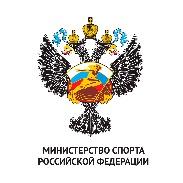 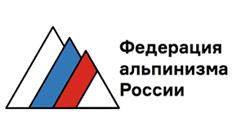 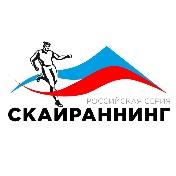 AKTRU SKYRACE 2024AKTRU SKYRACE 2024AKTRU SKYRACE 2024AKTRU SKYRACE 2024Стартовый взнос, руб.Стартовый взнос, руб.при регистрации до 15 мая 2024 г.:при регистрации до 15 мая 2024 г.:любой спортсмен2500член Федерации альпинизма Новосибирской области2000при регистрации после 15 мая 2024 г. или на месте соревнованийпри регистрации после 15 мая 2024 г. или на месте соревнованийлюбой спортсмен3000ДатаВремя мероприятие9 июня 10: 00 – 15:00Заезд, размещение участников, активная акклиматизация.15:00 – 18:00Комиссия по допуску **18:00Брифинг по дисциплине «Гонка»10 июня8:35Открытие стартового накопителя8:55Закрытие стартового накопителя9:00Старт15:00- 18:00Подведение итогов соревнований, рассмотрение протестов18:00Награждение в дисциплине «Вертикальный километр»Закрытие соревнований11 июняС  09:00Отъезд№п/пФамилия Имя ОтчествоДата рожд.Спортивный разряд, спортивное званиеВиза врача 